Your nameYour addressDateDear Mr. / Ms. (Receiver's name)Subject: Demand to return personal propertyThis is to inform you that you are in illegal possession of the land at (the address of the property). The land deed asserting that it belongs to me is attached herewith. You are seen to be using the land for your private purposes without my consent and in my absence.I demand that you cease to use my land forthwith. I shall allow you a time frame of one week from the delivery of this letter to vacate my property. Your failure to comply with my demand will lead to a legal course of eviction.I earnestly believe that it is in both of our interests to resolve this issue amicably.Hoping for a quick resolution.Yours sincerelyYour signature[Your full name]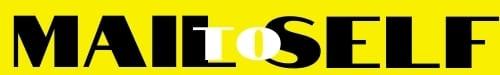 